Teacher Job Description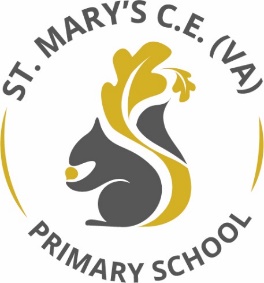 Responsible to: The HeadteacherThe Teachers’ Standards issued by the Department for Education specify that:Teachers make the education of their pupils their first concern.Teachers are accountable for achieving the highest possible standards in work and conduct.Teachers act with honesty and integrity.Teachers have a strong subject knowledge.Teachers keep their knowledge and skills as teachers up-to-date and are self-critical.Teachers forge positive professional relationships.Teachers work with parents in the best interests of their pupils.At St. Mary’s CE (VA) Primary School all teachers will therefore:Set high expectations which inspire, motivate and challenge pupils. Promote good progress and outcomes by pupils.Demonstrate good subject and curriculum knowledge.Plan and teach well-structured lessons.Adapt teaching to respond to the strengths and needs of all pupils.Make accurate and productive use of assessment.Manage behaviour effectively to ensure a good and safe learning environment.Fulfil wider professional responsibilities.Additionally: A teacher is expected to demonstrate consistently high standards of personal and professional conduct. The following statements define the behaviour and attitudes which set the required standard for conduct throughout a teacher’s career. Teachers uphold public trust in the profession and maintain high standards of ethics and behaviour, within and outside school, by: Treating pupils with dignity, building relationships rooted in mutual respect, and always observing proper boundaries appropriate to a teacher’s professional position. Having regard for the need to safeguard pupils’ well-being, in accordance with statutory provisions. Showing tolerance of and respect for the rights of others.Not undermining fundamental British values, including democracy, the rule of law, individual liberty and mutual respect, and tolerance of those with different faiths and beliefs Ensuring that personal beliefs are not expressed in ways which exploit pupils’ vulnerability or might lead them to break the law. Teachers must have proper and professional regard for the ethos, policies and practices of the school in which they teach and maintain high standards in their own attendance and punctuality. Upper Pay Scale Teachers will also be expected to:Contribute significantly, where appropriate, to implementing workplace policies and practice and to promoting collective responsibility for their implementation.Have an extensive knowledge and understanding of how to use and adapt a range of teaching, learning and behaviour management strategies, including how to personalise learning to provide opportunities for all learners to achieve their potential.Have an extensive knowledge and well-informed understanding of the assessment requirements and arrangements for the subjects/curriculum areas they teach, including those related to public examinations and qualifications.Have up-to-date knowledge and understanding of the different types of qualifications and specifications and their suitability for meeting learners’ needs.Have a more developed knowledge and understanding of their subjects/curriculum areas and related pedagogy including how learning progresses within them.Have sufficient depth of knowledge and experience to be able to give advice on the development and well-being of children and young people.Be flexible, creative, and adept at designing learning sequences within lessons and across lessons that are effective and consistently well matched to learning objectives and the needs of learners and which integrate recent developments, including those relating to subject/curriculum knowledge.Have teaching skills which lead to learners achieving well relative to their prior attainment, making progress as good as, or better than, similar learners nationally.Promote collaboration and work effectively as a team member.Contribute to the professional development of colleagues through coaching and mentoring, demonstrating effective practice, and providing advice and feedback.SafeguardingSt. Mary’s CE (VA) Primary School is committed to safeguarding and promoting the welfare of children and young people and expect all staff and volunteers to share this commitment. We will ensure that all our recruitment and selection practices reflect this commitment. All successful candidates will be subject to Disclosure and Barring Service checks along with other relevant employment checks.This Job Description is complimentary to the School Teacher’s Pay and Conditions Document :https://www.education.gov.uk/publications/standard/publicationDetail/Page1/DFE-00091-2012and the Teacher’s Standards:  www.education.gov.uk/schools/teachingandlearning/reviewofstandards